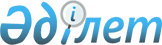 Қазақстан Республикасының Қарулы Күштеріне, басқа әскерлеріне және әскери құрылымдарына 2009 жылғы сәуір-маусымында және қазан-желтоқсанында Қазақстан Республикасы азаматтарын кезекті шақыру жүргізуді ұйымдастыру және қамтамасыз ету туралыҚостанай облысы Жітіқара ауданы әкімдігінің 2009 жылғы 29 сәуірдегі № 282 қаулысы. Қостанай облысы Жітіқара ауданының Әділет басқармасында 2009 жылғы 30 сәуірде № 9-10-117 тіркелді

      Қазақстан Республикасы "Қазақстан Республикасындағы жергілікті мемлекеттік басқару және өзін-өзі басқару туралы" Заңының 31 бабы 1 тармағы 8) тармақшасына сәйкес және Қазақстан Республикасы "Әскери міндеттілік және әскери қызмет туралы" Заңын, "Белгіленген әскери қызмет мерзімін өткерген мерзімді әскери қызметтегі әскери қызметшілерді запасқа шығару және Қазақстан Республикасының азаматтарын 2009 жылдың сәуір-маусымында және қазан-желтоқсанында кезекті мерзімді әскери қызметке шақыру туралы" 2009 жылғы 1 сәуірдегі № 779 Қазақстан Республикасы Президентінің Жарлығын орындау үшін, әкімдік ҚАУЛЫ ЕТЕДІ:

      1. Қазақстан Республикасының Қарулы Күштеріне, басқа әскерлеріне және әскери құрылымдарына 2009 жылғы сәуір-маусымында және қазан-желтоқсанында Қазақстан Республикасының азаматтарын мерзімді әскери қызметке кезекті шақыруды ұйымдастырсын және қамтамасыз етсін.

      2. Аудандық шақыру және медициналық комиссияларының жұмысы ұйымдастырылсын.

      3. "Қостанай облысы Жітіқара ауданы қорғаныс істері жөніндегі бөлімі" мемлекеттік мекемесіне (келісім бойынша) ұсынылсын:

      1) облыстық шақыру пунктіне шақырушыларды әкелуді қамтамасыз етсін;

      2) әскери қызметтен өту үшін жіберілген шақырушыларды салтанатты шығарып салу бойынша шараларын ұйымдастырсын.

      4. Селолық округтердің, селолар және ауылдардың әкімдері әскери шақырылғандардың "Қостанай облысы Жітіқара ауданының қорғаныс істері жөніндегі бөлімі" мемлекеттік мекемесіне аудандық шақыру және медициналық комиссиясына уақытында жеткізілуін қамтамасыз етсін және жеке бақылауына алсын.

      5. "Қазақстан Республикасы ішкі істер Министірлігінің Қостанай облысы ішкі істер Департаментінің Жітіқара қаласы және Жітіқара ауданының ішкі істер бөлімі" мемлекеттік мекемесіне (келісім бойынша) әскерге шақыруды жүргізу және команданы жөнелту кезінде ұсынылсын:

      1) мерзімді әскери қызметке шақырудан жалтарып жүргендерді іздестіруді, ұстауды жүргізсін;

      2) аудандық әскерге шақыру пунктінде әскерге шақырылғандар ортасында қоғамдық тәртіпті сақтау үшін тәулік бойы полиция нарядын бөлсін;

      3) "Қостанай облысы Жітіқара ауданының қорғаныс істері жөніндегі бөлімі" мемлекеттік мекемесінің тапсырысы бойынша әскерге шақырылғандарды жөнелту кезінде, оларды шығарып салу, қоғамдық тәртіпті сақтауды қамтамасыз етсін және автокөлік бөлсін.

      6. "Жітіқара ауданының қаржы бөлімі" мемлекеттік мекемесі әскерге шақыруға байланысты, іс-шараларды қаржыландыруды "Әскери қызметке шақыру және тіркеу шаралары" бағдарламасы бойынша 2009 жылға арналған аудандық бюджетте қарастырылғандай қаражат есебінен жүзеге асырсын.

      7. Шақыруды өткізудің (ұсынылған) кестесі бекітілсін.

      8. Осы қаулының орындалуына бақылау аудан әкімінің орынбасары С. Ж. Ақтаеваға жүктелсін.

      9. Осы қаулы алғаш рет ресми жарияланған күнінен кейін он күнтізбелік күн өткен соң қолданысқа енгізіледі және 2009 жылдың сәуірінде пайда болған іс-әрекеттерге таратылады.      Жітіқара

      ауданының әкімі                           Қ. Испергенов      



2009 жылғы 29 сәуірдегі      

№ 282 әкімдігінің қаулысымен 

бекітілген                    Шақыруды өткізу кестесі
					© 2012. Қазақстан Республикасы Әділет министрлігінің «Қазақстан Республикасының Заңнама және құқықтық ақпарат институты» ШЖҚ РМК
				№

р/с
Елді мекендердің аттары
Шақырылғандар

саны
Шақыру комиссиясының жүргізілу күні
1.Жітіқара қаласы502009 жылғы

14 сәуір2.Жітіқара қаласы502009 жылғы

15 сәуір3.Жітіқара қаласы502009 жылғы

16 сәуір4.Пригородный ауылы 202009 жылғы

17 сәуір5.Забелов селосы 282009 жылғы

17 сәуір6.Аққарга селосы132009 жылғы

20 сәуір7.Степной селосы 72009 жылғы

20 сәуір8.Тоқтаров селолық округі 112009 жылғы

20 сәуір9.Приречный селосы 122009 жылғы

20 сәуір10.Волгоград селосы 92009 жылғы

21 сәуір11.Мүктікөл селолық округі102009 жылғы

21 сәуір12.Большевик селолық округі 142009 жылғы

21 сәуір13.Тимирязев селосы 52009 жылғы

21 сәуір14.Шевченковка селосы 52009 жылғы

22 сәуір15.Милютин селосы102009 жылғы

22 сәуір16.Чайковский ауылы122009 жылғы

22 сәуір17.Ырсай селосы72009 жылғы

22 сәуір18.Жітіқара қаласы502009 жылғы

23 сәуір19.Жітіқара қаласы502009 жылғы

24 сәуір20.Жітіқара қаласы502009 жылғы

27 сәуір21.Жітіқара қаласы502009 жылғы

28 сәуір22.Жітіқара қаласы502009 жылғы

29 сәуір23.Жітіқара қаласы502009 жылғы

30 сәуір24.Жітіқара қаласы502009 жылғы

4 мамыр25.Жітіқара қаласы502009 жылғы

5 қазан26.Жітіқара қаласы502009 жылғы

6 қазан27.Тоқтаров

селолық округі162009 жылғы

7 қазан28.Волгоград селосы 122009 жылғы

8 қазан29.Мүктікөл

селолық округі122009 жылғы

8 қазан30.Тимирязев селосы 122009 жылғы 8 қазан31.Степной селосы 122009 жылғы 9 қазан32.Шевченковка селосы 72009 жылғы 9 қазан33.Милютин селосы162009 жылғы

12 қазан34.Чайковский ауылы182009 жылғы

12 қазан35.Аққарга селосы152009 жылғы

12 қазан36.Ырсай селосы102009 жылғы

13 қазан37.Забелов селосы 242009 жылғы

13 қазан38.Пригородный ауылы252009 жылғы

13 қазан39.Большевик селолық округі 332009 жылғы

14 қазан40.Приречный селосы 182009 жылғы

14 қазан41.Жітіқара қаласы502009 жылғы

15 қазан42.Жітіқара қаласы502009 жылғы

16 қазан43.Жітіқара қаласы502009 жылғы

19 қазан44.Жітіқара қаласы502009 жылғы

20 қазан45.Жітіқара қаласы502009 жылғы

21 қазан46.Жітіқара қаласы502009 жылғы

22 қазан